FORMULÁRIO DE REQUERIMENTO DE ADICIONAIS DE INSALUBRIDADE, PERICULOSIDADE, IRRADIAÇÕES IONIZANTES E GRATIFICAÇÃO POR TRABALHOS COM RAIOS-X OU SUBSTÂNCIAS RADIOATIVASAtenção: Este documento DEVE ser preenchido de forma integral e DIGITAL.Importante: A avaliação da documentação será feita de forma única, sendo obrigatória a inclusão no processo de todos os documentos necessários à comprovação de atividades insalubres ou perigosas, conforme consta no documento “Procedimentos para Solicitação de Adicional Ocupacional”. Serão desconsideradas as exposições a risco(s) ocupacional(is) que em não houve a devida comprovação/justificativa.2 Assinatura eletrônica (SIPAC) do(a) Servidor(a) Requerente:Nome do(a) Requerente:Nome do(a) Requerente:Nome do(a) Requerente:Nome do(a) Requerente:CPF:Número de Matrícula SIAPE:Número de Matrícula SIAPE:Número de Matrícula SIAPE:Categoria Funcional:Categoria Funcional:Cargo de Direção (CD), Função Gratificada (FG) ou Função de Coordenação de Curso (FCC):Cargo de Direção (CD), Função Gratificada (FG) ou Função de Coordenação de Curso (FCC):Cargo Emprego:Cargo Emprego:Cargo de Direção (CD), Função Gratificada (FG) ou Função de Coordenação de Curso (FCC):Cargo de Direção (CD), Função Gratificada (FG) ou Função de Coordenação de Curso (FCC):Email:Email:Email:Email:Unidade de Lotação (UORG atual):    Unidade de Lotação (UORG atual):    Unidade de Lotação (UORG atual):    Unidade de Lotação (UORG atual):    Centro/Departamento:        Centro/Departamento:        Centro/Departamento:        Campus:Setor (Local onde exerce suas atividades): Setor (Local onde exerce suas atividades): Setor (Local onde exerce suas atividades): Setor (Local onde exerce suas atividades): Celular/Ramal: Turno(s) de Trabalho:        Manhã          Tarde        Noite     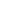 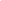 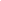 Turno(s) de Trabalho:        Manhã          Tarde        Noite     Turno(s) de Trabalho:        Manhã          Tarde        Noite     Jornada de Trabalho: (Anexar a portaria de comprovação da Jornada de Trabalho flexibilizada e, se houver, a Escala de trabalho, espelho de registro de ponto) Jornada de Trabalho: (Anexar a portaria de comprovação da Jornada de Trabalho flexibilizada e, se houver, a Escala de trabalho, espelho de registro de ponto)        20 h            30 h                 40 h       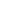 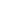 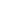       Outra (especificar): _____________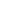        20 h            30 h                 40 h             Outra (especificar): _____________Tipo de Solicitação de Adicionais:          Insalubridade                   Irradiação Ionizante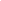 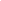         Periculosidade             Gratificação por Trabalho com Raios-X ou Subst. Radioativas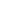 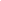 Tipo de Solicitação de Adicionais:          Insalubridade                   Irradiação Ionizante        Periculosidade             Gratificação por Trabalho com Raios-X ou Subst. RadioativasTipo de Solicitação de Adicionais:          Insalubridade                   Irradiação Ionizante        Periculosidade             Gratificação por Trabalho com Raios-X ou Subst. RadioativasTipo de Solicitação de Adicionais:          Insalubridade                   Irradiação Ionizante        Periculosidade             Gratificação por Trabalho com Raios-X ou Subst. Radioativas1 Tipo de Solicitação:         Concessão          Revisão                      Reimplantação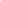 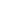 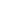 1 Tipo de Solicitação:         Concessão          Revisão                      Reimplantação1 Tipo de Solicitação:         Concessão          Revisão                      Reimplantação1 Tipo de Solicitação:         Concessão          Revisão                      ReimplantaçãoMotivo da Solicitação:               Admissão            Movimentação           Suspensão 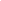 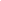 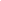            Retorno após afastamento          Outro motivo: _____________________________________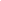 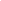 Motivo da Solicitação:               Admissão            Movimentação           Suspensão            Retorno após afastamento          Outro motivo: _____________________________________Motivo da Solicitação:               Admissão            Movimentação           Suspensão            Retorno após afastamento          Outro motivo: _____________________________________Motivo da Solicitação:               Admissão            Movimentação           Suspensão            Retorno após afastamento          Outro motivo: _____________________________________